Капитан Козлов.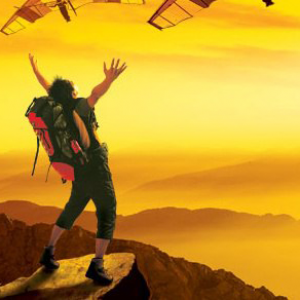 Познавательные путешествияНе путешествуйте просто так. Познавайте!http://captain-kozlov.ru/Если Вы собираетесь посетить Вену, то эта информация для Вас!А Вы знали, что... ?В Вене базируются такие международные организации, как ОБСЕ, МАГАТЭ и ОПЕК. Это также один из городов-резиденций ООНВ начале 20 века население Вены достигало 2 млн человек – она была четвертым городом в мире по количеству жителейНа территории летнего дворца австрийских монархов, расположенного в Вене, до сих пор работает старейший в мире зоопарк – животных заселили в зоосад Шенбрунна в середине 18 векаВена занимает второе место среди городов мира по качеству жизниВ конце 17 века треть населения Вены погибла от эпидемии чумы. Всего через 10 лет город поразила новая волна болезни, унесшая жизни минимум 11 тысяч человекВ Вене находится парк-заповедник Лайнц – это часть венского леса, по которой свободно бродят дикие звериГосударственная опера в Вене – один из ведущих оперных театров мира, благодаря которому столицу Австрии также называют музыкальной столицейВ Вене выпускается старейшая в мире газета, первый тираж которой вышел в свет в 1703 годуЕжегодный Венский бал – престижнейшее событие в светской жизни Европы. Билеты на него стоят от 200 до 20 000 евро, но их все равно раскупают задолго до дня торжестваПостановки Венской оперы делятся на три категории – «А» (для ценителей жанра), «В» (для поклонников музыки) и «С» (для прочих слушателей). Кстати, самые бурные аплодисменты продлились здесь около 70 минут. Подобным образом зрители выразили благодарность за представление «Отелло»В Вене можно пить воду из-под крана без боязни за здоровье, так как она поступает в городской водопровод прямиком из горных источников в АльпахВена – родина круассанов. Булочка в форме полумесяца была впервые приготовлена в честь победы над турками. Во Францию эту выпечку привезла Мария Антуанетта, попробовавшая круассан в Вене и восхитившаяся его вкусомВ венском кафе «Захер» готовят фирменный торт с аналогичным названием. Лакомство состоит из двух шоколадных коржей с абрикосовым джемом между нимиКолесо обозрения в венском парке Пратер – старейшее в мире. Аттракцион высотой в 65 метров, установленный в середине 19 века, стал одним из символов столицы АвстрииСталин провел в Вене 5 недель, о чем свидетельствует памятная плита на доме, где он жил. Это была самая длинная заграничная поездка советского вождяВ барах и клубах Вены установлены «автоматические вытрезвители» для чересчур разгулявшихся посетителей – достаточно опустить монетку, и в лицо пьяницы ударяют концентрированные пары нашатыря. Опьянение, как говорят, проходит мгновенноМузейный квартал — самый крупный музейный комплекс в Европе. Он занимает территорию в 60 тыс. м²Венская биржа — старейшая в мире. 1771 год считается годом ее основания.  До сих пор биржа является лидером мирового фондового рынкаИменно в Вене в 1927 году были изготовлены известные во всем мире конфеты PEZ. Название бренда конфет происходит от немецкого слова Pfefferminz – мята, ведь первые конфеты имели только такой вкус и были изобретены как альтернатива сигаретам Самое захватывающее исполнение «Реквиема» Моцарта можно услышать в Вене, под сводами Штефансдома. Бессмертное произведение в огромном соборе исполняется на пяти органах, благодаря этому достигается необычайно объёмное и мощное звучаниеРядом с Веной находится еще один крупный город – Братислава. Эти мегаполисы являются самыми близкорасположенными столицами Европы (расстояние между ними составляет всего 55 километров). В определенных случаях путешественнику будет выгоднее прилететь в Словакию, а затем перебраться в Австрию на автобусеВена располагается в двух разных климатических зонахВ 1805 году Наполеон впервые оккупировал Вену. Затем он сделал это в 1809. В связи с нашествиями оба раза не везло Бетховену. Первая оккупация сорвала показ единственной оперы гения, «Фиделио». А во время второго похода Бетховен, уже терявший слух, спрятался в подвале и обложил уши подушками, чтобы звуки взрывов не лишили его остатка слухаПо древности австрийский флаг уступает только датскомуЗдесь очень чисто. Весь мусор в Австрии сортируется и отправляется на переработку. Австрийцы вообще не мусорят, и не из-за штрафов, а просто потому, что им это не приходит в голову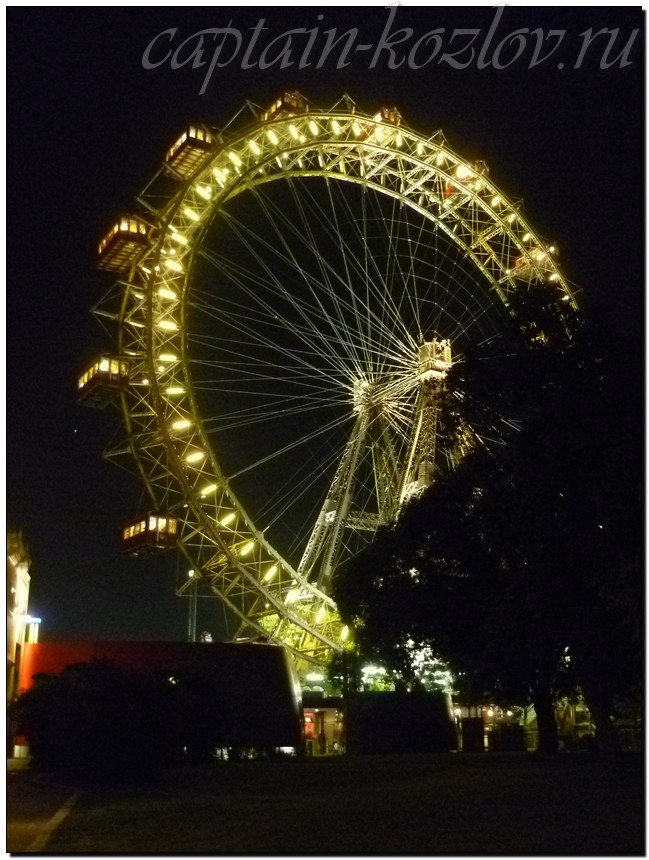 Что непременно стоит посетить в городе Вена?Сувениры из Вены :Венский фарфорЛикер «Моцарт». Существует четыре разновидности шоколадного ликера «Моцарт»:    Gold (17% об.) из молочного шоколада ароматом какао и ванили, в яркой золотой упаковке;    White (15% об.) из белого шоколада с ароматом ванили;    Black (17 % об.) из тёмного шоколада, с нотками кофе и табака.    Dry (40% об.) без сахара, с горьковатым привкусом и ароматом кофе и табакаСладости (Конфеты «Моцарткугель», Вафли «Маннер», торт «Захер»)Шоколадный торт «Захер» является одним из наиболее известных и популярных тортов в мире, наравне с другими столь популярными тортами как, например, «Пражский» или «Киевский»Венский кофе. Помимо сладостей, Вена также славиться своим фирменным кофе. Самые известные кофейные бренды Австрии это Julius Meinl и Helmut SachersДля любителей табака можно привезти прекрасный подарок из Вены - оригинальную курительную трубку от Питера МатцхольдаMarillen Schnaps – местноый самогон из абрикосов, который еще называют фруктовым бренди, производимого преимущественно в долине р. ДунайКоровьи колокольчикиФигурка белой лошади. Белая лошадь – один из многочисленных символов Австрии. Порода знаменитых белых лепицианских скакунов была выведена в конце 16 века в Австро-ВенгрииАвстрийское тыквенное масло известно во всем мире. Оно необычайно полезно для организмаТирольская шляпа. И вообще элементы национальной одеждыКниги автора из серии "Путешествия. Козлов"Instagram: captain_kozlov.ru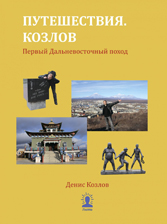 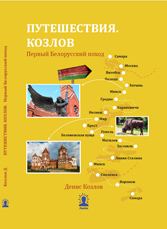 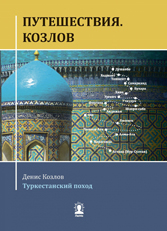 Первый Дальневосточный походКупить книгуПервый Белорусский походКупить книгуТуркестанский походКупить книгу